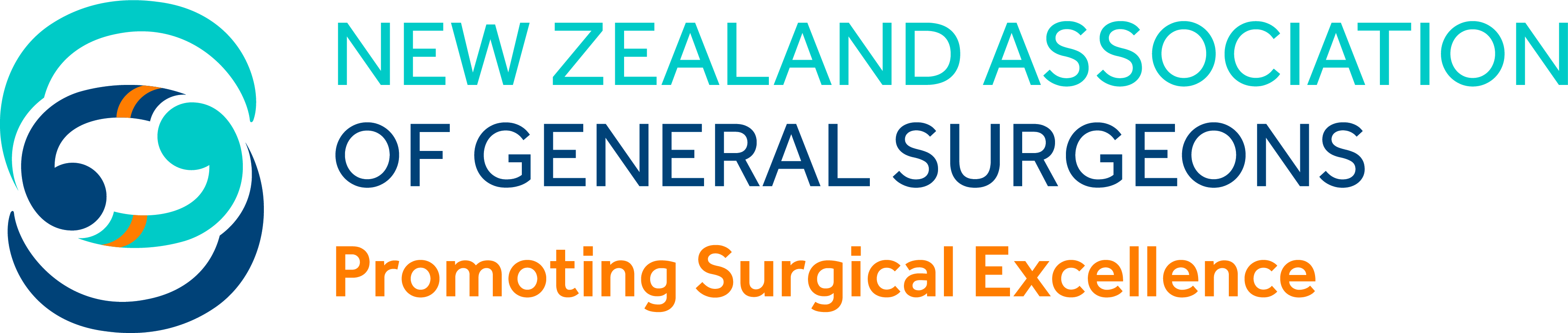 EXECUTIVE COMMITTEENomination Form 2018-2019					30 November 2018(New Executive Members required for 2019. Use a separate form for each nomination)NOMINEE:______________________________________________________  (please print)Signature:________________________________________________________ 			(Confirming acceptance of this nomination)Proposed By: ____________________________________________________ (please print)Signed: _________________________________________________________Seconded By:_____________________________________________________ (please print)Signed: __________________________________________________________Note: If a ballot proves necessary this will be carried out as an online ballot and nominees will have the opportunity to provide a supporting statement. Executive nominees need to be paid up members of NZAGS).To be returned to The Executive Director of the NZAGS by:	21st December 2018Fax: (04) 384 5731 	Email: bronwen@nzags.co.nz